.#32 count intro (start count on heavy beat) (No Tags Or Restarts)S1.  Point, turn 1/4 R, point, touch, step together, shuffleS2.  Cross rock recover, turn ¼ right shuffle, rock fwd recover (X2)S3.  Coaster step, step pivot 1/4 L, cross, turn 1/4 R, shuffle turn 1/4 RS4.  Cross rock, shuffle turn 1/4 L, turn 1/4 L, turn 1/2 L, touch, holdIt's Over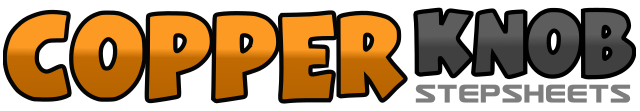 .......Count:32Wall:4Level:Improver.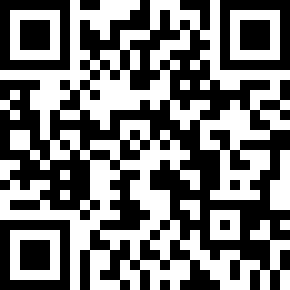 Choreographer:Judy Rodgers (USA) - February 2018Judy Rodgers (USA) - February 2018Judy Rodgers (USA) - February 2018Judy Rodgers (USA) - February 2018Judy Rodgers (USA) - February 2018.Music:Fool (If You Think It's Over) - Chris ReaFool (If You Think It's Over) - Chris ReaFool (If You Think It's Over) - Chris ReaFool (If You Think It's Over) - Chris ReaFool (If You Think It's Over) - Chris Rea........1-4Point R to right, turn 1/4 right step R beside L, point L to left side, touch L beside R	3:005-6Step L to left side, step R beside L7&8Shuffle left L R L1-2Cross rock R over L, recover L3&4Turn 1/4 right shuffle fwd R L R      6:005-8Rock/sway L fwd, recover R, rock/sway L fwd, recover R1&2Step L back, step R beside L, step L fwd3-4Step R fwd, pivot 1/4 left 	3:005-6Cross R over L, turn 1/4 right step L back  6:007&8Turn 1/4 right shuffle R L R to right side    9:001-2Cross L over R, recover R3&4Step L to left side, step R beside L, turn 1/4 left step L fwd5-8Turn 1/4 left step R to right side, turn 1/2 left step L to left side, touch R beside L, hold